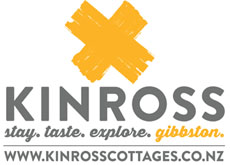 Brochure Copy Options73 WordsNestled within their own Pinot Noir, Pinot Gris and Gurwurtztraminer vines, and located halfway between Queenstown and Cromwell, in the Gibbston Valley.  Kinross is made up of 14 spacious, self-contained cottage studio rooms offering an unforgettable base catering for couples and families alike.  The property boasts great food and local wine, an outdoor Hot Tub, Ski Drying Room, Wine Tasting and cellar door.  There are bikes for hire, a Café, Picnic and Play areas. 142 WordsNestled within their own Pinot Noir, Pinot Gris and Gurwurtztraminer vines, and located halfway between Queenstown and Cromwell, in the Gibbston Valley.  Kinross is made up of 14 spacious, self-contained cottage studio rooms offering an unforgettable base catering for couples and families alike.  Kinross is the exclusive cellar door for five local wine partners, offering wine sales and tastings. Accompanied by an excellent general store and cafe, Kinross is a local hub to enjoy all the best this spectacular wine region offers and within an easy 25 minute drive to Queenstown.The property boasts great food and local wine, an outdoor Hot Tub, Ski Drying Room, Wine Tasting and cellar door.  There are bikes for hire, a Café, Picnic and Play areas.  Kinross is loved by locals and visitors alike and surrounded by cycle and hiking trails through wineries and vineyards.159 WordsNestled within their own Pinot Noir, Pinot Gris and Gurwurtztraminer vines, and located halfway between Queenstown and Cromwell, in the Gibbston Valley.  Kinross is made up of 14 spacious, self-contained cottage studio rooms offering an unforgettable base catering for couples and families alike.  Kinross is the laid back local for wine lovers. They are the exclusive cellar door for five local wine partners, offering wine sales and tastings. Accompanied by an excellent general store and cafe, Kinross is a local hub to enjoy all the best this spectacular wine region offers and within an easy 25 minute drive to Queenstown.All rooms are self-contained with Free Wifi. The property boasts great food and local wine, a new outdoor Hot Tub, Ski Drying Room, Wine Tasting and cellar door.  There are bikes for hire, a Café, Picnic and Play areas.  Kinross loved by locals and visitors alike and surrounded by cycle and hiking trails through wineries and vineyards.